      Dzień dobry witam Was serdecznie w ten wtorkowy poranek, dzisiaj Dzień Mamy najpiękniejsze święto w roku! Nasze ukochane mamy obchodzą  swoje święto  kochajmy je całym sercem. 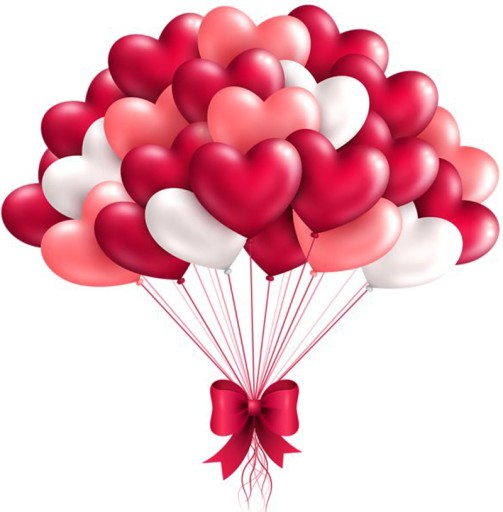 Zaczniemy od  gimnastyki, zakręcie kołem i wybierzcie razem  ćwiczenia.https://wordwall.net/pl/resource/1228866/gimnastyka  Zapraszam Was do wysłuchania ślicznej piosenki z okazji „Dnia Mamy”             https://www.youtube.com/watch?v=RvHfN-4Va4gPrzeczytajcie dzieciom wiersz pt.  „Serduszko” B. Forma               Duże, czerwone serduszko               gorąco świecące słoneczko.Od dziecka twego ukochanegoto prezent dla ciebie mateczko.Olbrzymie bukiety kwiatówniosą dziś wszystkie dzieci.Wietrzyk nucący piosenkę dla mamypo niebie przed siebie w dal leci.      Po wysłuchaniu utworu, Rodzic może zadać pytania: Dla kogo było czerwone serduszko z wiersza?; Dlaczego dzieci w wierszu dają mamie kwiaty?; „Kim jest moja mama?  Zabawa słowna, dziecko opisuje wygląd mamy, jaki ma kolor oczu? Kolor włosów? Włosy krótkie czy długie? Kim jest z zawodu? Jak lubi spędzać czas wolny? Jaki jest ulubiony kolor mamy?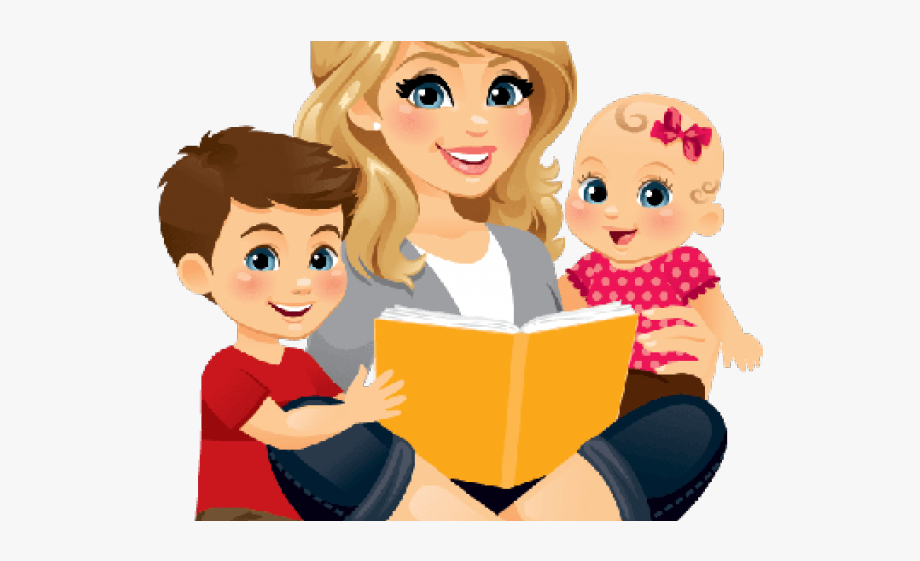 Zapraszam do ułożenia puzzli faktory „Rodzina”, wystarczy przeciągnąć myszką w obrazek i puzzle ułożą się w całość, super zabawa.             https://puzzlefactory.pl/pl/puzzle/graj/dla-dzieci/239721-rodzinaPorozmawiajcie z dziećmi  na temat za co kochasz swoją  mamę?    Zachęcie dzieci do swobodnych wypowiedzi.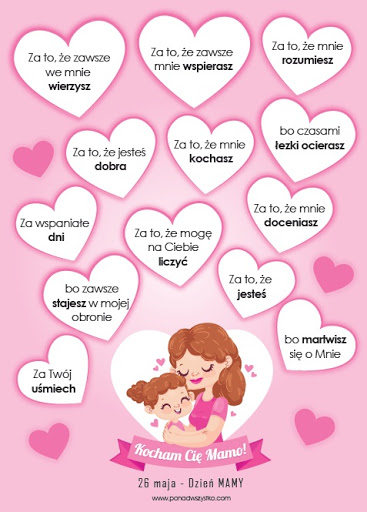 Praca plastyczna „Serce dla mamy” – przygotujcie białą kartkę papieru, klej i papier najlepiej w kolorach czerwieni, ale mogą być też inne kolory, odrysujcie na niej kształt serca,  pomóżcie dzieciom  powydzierać małe kawałeczki z kolorowego papieru i przykleić na kontur serca. Pozdrawiam i życzę wszystkim mamom dużo zdrówkaPani Sylwia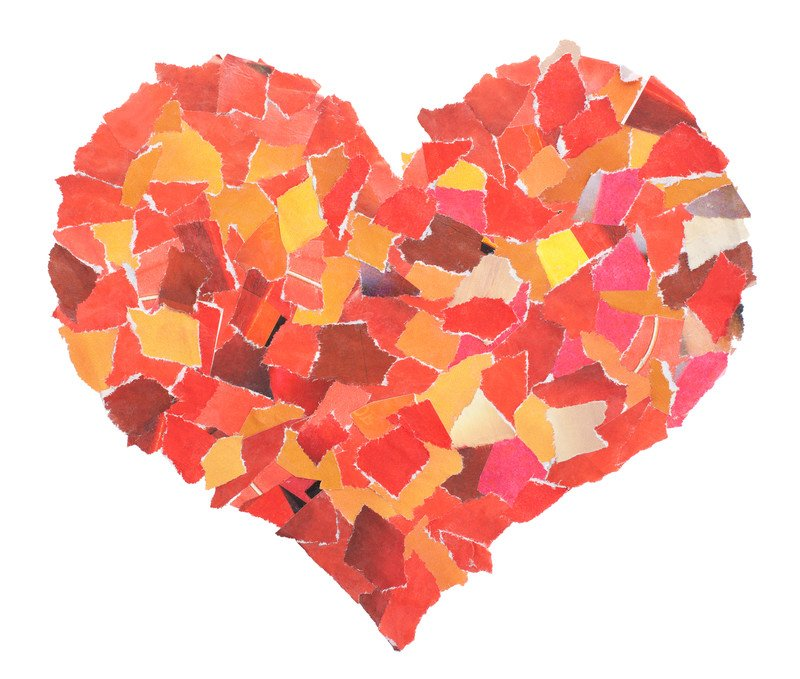 